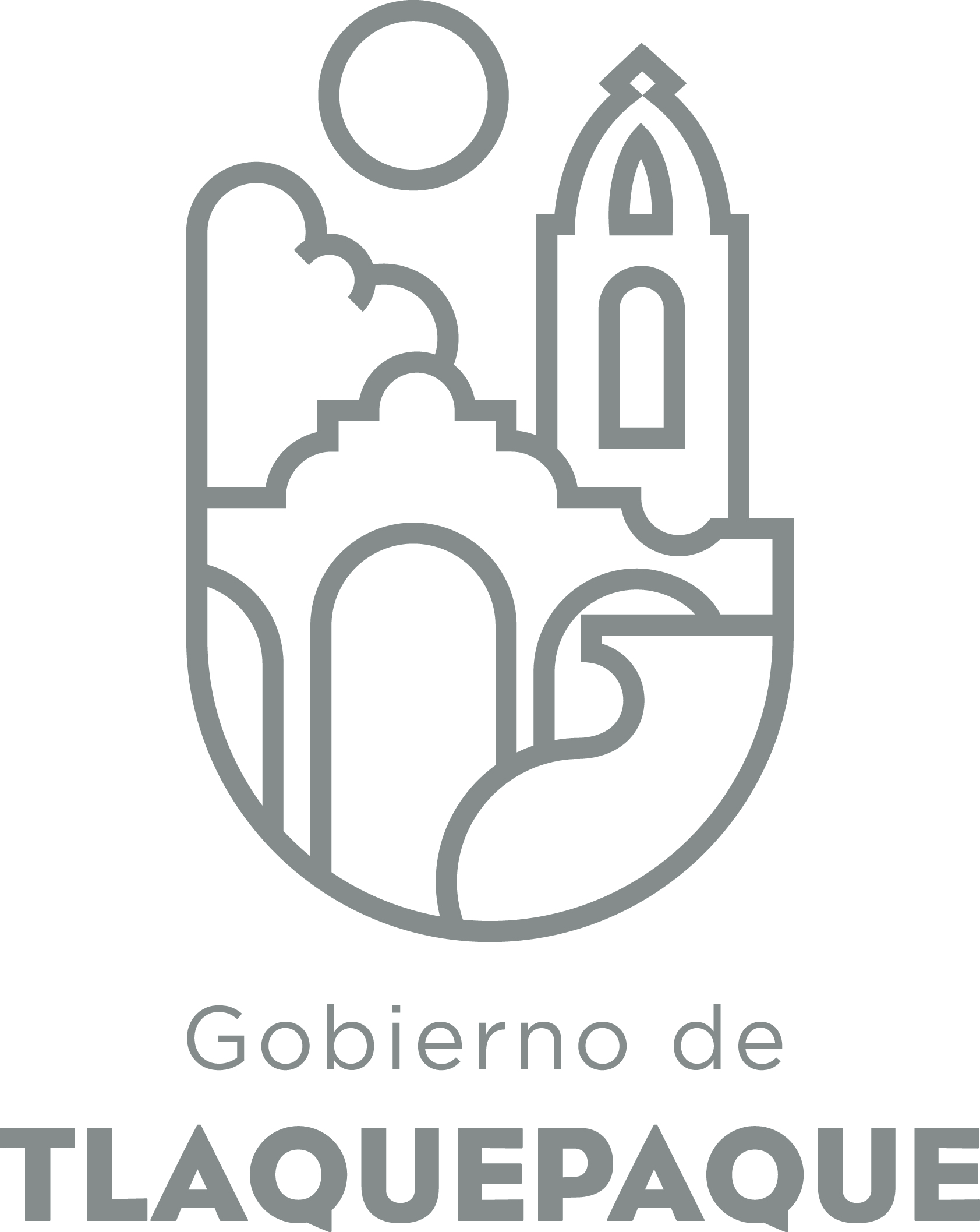 ANEXO 1: DATOS GENERALESANEXO 2: OPERACIÓN DE LA PROPUESTAElaborado por: DGPP / PP / PLVA)Nombre del programa/proyecto/servicio/campañaA)Nombre del programa/proyecto/servicio/campañaA)Nombre del programa/proyecto/servicio/campañaA)Nombre del programa/proyecto/servicio/campañaPrograma Anual de educación y cultura vial.Programa Anual de educación y cultura vial.Programa Anual de educación y cultura vial.Programa Anual de educación y cultura vial.Programa Anual de educación y cultura vial.Programa Anual de educación y cultura vial.EjeEjeB) Dirección o Área ResponsableB) Dirección o Área ResponsableB) Dirección o Área ResponsableB) Dirección o Área ResponsableDirección de Movilidad y TransporteDirección de Movilidad y TransporteDirección de Movilidad y TransporteDirección de Movilidad y TransporteDirección de Movilidad y TransporteDirección de Movilidad y TransporteEstrategiaEstrategiaC)  Problemática que atiende la propuestaC)  Problemática que atiende la propuestaC)  Problemática que atiende la propuestaC)  Problemática que atiende la propuestaEn el municipio, como en el estado existe desconocimiento de las normas de comportamiento de los ciudadanos en su relación con los demás al coincidir en los trayectos a los diferentes polos de atracción de la actividad humana en la ciudad. Debido a esa deficiencia, se ha segregado a las personas más vulnerables al no ofrecer las condiciones adecuadas para su participación plena en la actividad urbana, generan muchos accidentes, que han dado como resultado daños a la salud y a la economía de la ciudad.En el municipio, como en el estado existe desconocimiento de las normas de comportamiento de los ciudadanos en su relación con los demás al coincidir en los trayectos a los diferentes polos de atracción de la actividad humana en la ciudad. Debido a esa deficiencia, se ha segregado a las personas más vulnerables al no ofrecer las condiciones adecuadas para su participación plena en la actividad urbana, generan muchos accidentes, que han dado como resultado daños a la salud y a la economía de la ciudad.En el municipio, como en el estado existe desconocimiento de las normas de comportamiento de los ciudadanos en su relación con los demás al coincidir en los trayectos a los diferentes polos de atracción de la actividad humana en la ciudad. Debido a esa deficiencia, se ha segregado a las personas más vulnerables al no ofrecer las condiciones adecuadas para su participación plena en la actividad urbana, generan muchos accidentes, que han dado como resultado daños a la salud y a la economía de la ciudad.En el municipio, como en el estado existe desconocimiento de las normas de comportamiento de los ciudadanos en su relación con los demás al coincidir en los trayectos a los diferentes polos de atracción de la actividad humana en la ciudad. Debido a esa deficiencia, se ha segregado a las personas más vulnerables al no ofrecer las condiciones adecuadas para su participación plena en la actividad urbana, generan muchos accidentes, que han dado como resultado daños a la salud y a la economía de la ciudad.En el municipio, como en el estado existe desconocimiento de las normas de comportamiento de los ciudadanos en su relación con los demás al coincidir en los trayectos a los diferentes polos de atracción de la actividad humana en la ciudad. Debido a esa deficiencia, se ha segregado a las personas más vulnerables al no ofrecer las condiciones adecuadas para su participación plena en la actividad urbana, generan muchos accidentes, que han dado como resultado daños a la salud y a la economía de la ciudad.En el municipio, como en el estado existe desconocimiento de las normas de comportamiento de los ciudadanos en su relación con los demás al coincidir en los trayectos a los diferentes polos de atracción de la actividad humana en la ciudad. Debido a esa deficiencia, se ha segregado a las personas más vulnerables al no ofrecer las condiciones adecuadas para su participación plena en la actividad urbana, generan muchos accidentes, que han dado como resultado daños a la salud y a la economía de la ciudad.Línea de AcciónLínea de AcciónC)  Problemática que atiende la propuestaC)  Problemática que atiende la propuestaC)  Problemática que atiende la propuestaC)  Problemática que atiende la propuestaEn el municipio, como en el estado existe desconocimiento de las normas de comportamiento de los ciudadanos en su relación con los demás al coincidir en los trayectos a los diferentes polos de atracción de la actividad humana en la ciudad. Debido a esa deficiencia, se ha segregado a las personas más vulnerables al no ofrecer las condiciones adecuadas para su participación plena en la actividad urbana, generan muchos accidentes, que han dado como resultado daños a la salud y a la economía de la ciudad.En el municipio, como en el estado existe desconocimiento de las normas de comportamiento de los ciudadanos en su relación con los demás al coincidir en los trayectos a los diferentes polos de atracción de la actividad humana en la ciudad. Debido a esa deficiencia, se ha segregado a las personas más vulnerables al no ofrecer las condiciones adecuadas para su participación plena en la actividad urbana, generan muchos accidentes, que han dado como resultado daños a la salud y a la economía de la ciudad.En el municipio, como en el estado existe desconocimiento de las normas de comportamiento de los ciudadanos en su relación con los demás al coincidir en los trayectos a los diferentes polos de atracción de la actividad humana en la ciudad. Debido a esa deficiencia, se ha segregado a las personas más vulnerables al no ofrecer las condiciones adecuadas para su participación plena en la actividad urbana, generan muchos accidentes, que han dado como resultado daños a la salud y a la economía de la ciudad.En el municipio, como en el estado existe desconocimiento de las normas de comportamiento de los ciudadanos en su relación con los demás al coincidir en los trayectos a los diferentes polos de atracción de la actividad humana en la ciudad. Debido a esa deficiencia, se ha segregado a las personas más vulnerables al no ofrecer las condiciones adecuadas para su participación plena en la actividad urbana, generan muchos accidentes, que han dado como resultado daños a la salud y a la economía de la ciudad.En el municipio, como en el estado existe desconocimiento de las normas de comportamiento de los ciudadanos en su relación con los demás al coincidir en los trayectos a los diferentes polos de atracción de la actividad humana en la ciudad. Debido a esa deficiencia, se ha segregado a las personas más vulnerables al no ofrecer las condiciones adecuadas para su participación plena en la actividad urbana, generan muchos accidentes, que han dado como resultado daños a la salud y a la economía de la ciudad.En el municipio, como en el estado existe desconocimiento de las normas de comportamiento de los ciudadanos en su relación con los demás al coincidir en los trayectos a los diferentes polos de atracción de la actividad humana en la ciudad. Debido a esa deficiencia, se ha segregado a las personas más vulnerables al no ofrecer las condiciones adecuadas para su participación plena en la actividad urbana, generan muchos accidentes, que han dado como resultado daños a la salud y a la economía de la ciudad.No. de PP EspecialNo. de PP EspecialD) Ubicación Geográfica / Cobertura  de ColoniasD) Ubicación Geográfica / Cobertura  de ColoniasD) Ubicación Geográfica / Cobertura  de ColoniasD) Ubicación Geográfica / Cobertura  de ColoniasVía pública de todas las áreas del municipio.Vía pública de todas las áreas del municipio.Vía pública de todas las áreas del municipio.Vía pública de todas las áreas del municipio.Vía pública de todas las áreas del municipio.Vía pública de todas las áreas del municipio. Indicador ASE Indicador ASED) Ubicación Geográfica / Cobertura  de ColoniasD) Ubicación Geográfica / Cobertura  de ColoniasD) Ubicación Geográfica / Cobertura  de ColoniasD) Ubicación Geográfica / Cobertura  de ColoniasVía pública de todas las áreas del municipio.Vía pública de todas las áreas del municipio.Vía pública de todas las áreas del municipio.Vía pública de todas las áreas del municipio.Vía pública de todas las áreas del municipio.Vía pública de todas las áreas del municipio.ZAPZAPE) Nombre del Enlace o ResponsableE) Nombre del Enlace o ResponsableE) Nombre del Enlace o ResponsableE) Nombre del Enlace o ResponsableMartín CoronaMartín CoronaMartín CoronaMartín CoronaMartín CoronaMartín CoronaVinc al PNDVinc al PNDF) Objetivo específicoF) Objetivo específicoF) Objetivo específicoF) Objetivo específicoCompartir el conocimiento de las mejores prácticas de convivencia y coordinación en la vía pública para la reducción de accidentes y el mejor acceso a personas vulnerables, ofreciendo una visión de mejores condiciones de acceso pleno y respeto a la dignidad humana.  Compartir el conocimiento de las mejores prácticas de convivencia y coordinación en la vía pública para la reducción de accidentes y el mejor acceso a personas vulnerables, ofreciendo una visión de mejores condiciones de acceso pleno y respeto a la dignidad humana.  Compartir el conocimiento de las mejores prácticas de convivencia y coordinación en la vía pública para la reducción de accidentes y el mejor acceso a personas vulnerables, ofreciendo una visión de mejores condiciones de acceso pleno y respeto a la dignidad humana.  Compartir el conocimiento de las mejores prácticas de convivencia y coordinación en la vía pública para la reducción de accidentes y el mejor acceso a personas vulnerables, ofreciendo una visión de mejores condiciones de acceso pleno y respeto a la dignidad humana.  Compartir el conocimiento de las mejores prácticas de convivencia y coordinación en la vía pública para la reducción de accidentes y el mejor acceso a personas vulnerables, ofreciendo una visión de mejores condiciones de acceso pleno y respeto a la dignidad humana.  Compartir el conocimiento de las mejores prácticas de convivencia y coordinación en la vía pública para la reducción de accidentes y el mejor acceso a personas vulnerables, ofreciendo una visión de mejores condiciones de acceso pleno y respeto a la dignidad humana.  Vinc al PEDVinc al PEDF) Objetivo específicoF) Objetivo específicoF) Objetivo específicoF) Objetivo específicoCompartir el conocimiento de las mejores prácticas de convivencia y coordinación en la vía pública para la reducción de accidentes y el mejor acceso a personas vulnerables, ofreciendo una visión de mejores condiciones de acceso pleno y respeto a la dignidad humana.  Compartir el conocimiento de las mejores prácticas de convivencia y coordinación en la vía pública para la reducción de accidentes y el mejor acceso a personas vulnerables, ofreciendo una visión de mejores condiciones de acceso pleno y respeto a la dignidad humana.  Compartir el conocimiento de las mejores prácticas de convivencia y coordinación en la vía pública para la reducción de accidentes y el mejor acceso a personas vulnerables, ofreciendo una visión de mejores condiciones de acceso pleno y respeto a la dignidad humana.  Compartir el conocimiento de las mejores prácticas de convivencia y coordinación en la vía pública para la reducción de accidentes y el mejor acceso a personas vulnerables, ofreciendo una visión de mejores condiciones de acceso pleno y respeto a la dignidad humana.  Compartir el conocimiento de las mejores prácticas de convivencia y coordinación en la vía pública para la reducción de accidentes y el mejor acceso a personas vulnerables, ofreciendo una visión de mejores condiciones de acceso pleno y respeto a la dignidad humana.  Compartir el conocimiento de las mejores prácticas de convivencia y coordinación en la vía pública para la reducción de accidentes y el mejor acceso a personas vulnerables, ofreciendo una visión de mejores condiciones de acceso pleno y respeto a la dignidad humana.  Vinc al PMetDVinc al PMetDG) Perfil de la población atendida o beneficiariosG) Perfil de la población atendida o beneficiariosG) Perfil de la población atendida o beneficiariosG) Perfil de la población atendida o beneficiariosHabitantes de todo el municipio de  todas las edades y de todas las condiciones sociales.Habitantes de todo el municipio de  todas las edades y de todas las condiciones sociales.Habitantes de todo el municipio de  todas las edades y de todas las condiciones sociales.Habitantes de todo el municipio de  todas las edades y de todas las condiciones sociales.Habitantes de todo el municipio de  todas las edades y de todas las condiciones sociales.Habitantes de todo el municipio de  todas las edades y de todas las condiciones sociales.Habitantes de todo el municipio de  todas las edades y de todas las condiciones sociales.Habitantes de todo el municipio de  todas las edades y de todas las condiciones sociales.Habitantes de todo el municipio de  todas las edades y de todas las condiciones sociales.Habitantes de todo el municipio de  todas las edades y de todas las condiciones sociales.H) Tipo de propuestaH) Tipo de propuestaH) Tipo de propuestaH) Tipo de propuestaH) Tipo de propuestaJ) No de BeneficiariosJ) No de BeneficiariosK) Fecha de InicioK) Fecha de InicioK) Fecha de InicioFecha de CierreFecha de CierreFecha de CierreFecha de CierreProgramaCampañaServicioProyectoProyectoHombresMujeresEnero 2017Enero 2017Enero 2017Diciembre 2017Diciembre 2017Diciembre 2017Diciembre 2017x325000325000FedEdoMpioxxxxI) Monto total estimadoI) Monto total estimadoI) Monto total estimadoFuente de financiamientoFuente de financiamientoA)Actividades a realizar para la obtención del producto esperado Difusión de información a través de redes sociales, actividades didácticas, aplicaciones de cómputo, actividades sociales, de recreación y foros de participación.   Difusión de información a través de redes sociales, actividades didácticas, aplicaciones de cómputo, actividades sociales, de recreación y foros de participación.   Difusión de información a través de redes sociales, actividades didácticas, aplicaciones de cómputo, actividades sociales, de recreación y foros de participación.   Difusión de información a través de redes sociales, actividades didácticas, aplicaciones de cómputo, actividades sociales, de recreación y foros de participación.   Difusión de información a través de redes sociales, actividades didácticas, aplicaciones de cómputo, actividades sociales, de recreación y foros de participación.   Difusión de información a través de redes sociales, actividades didácticas, aplicaciones de cómputo, actividades sociales, de recreación y foros de participación.   Difusión de información a través de redes sociales, actividades didácticas, aplicaciones de cómputo, actividades sociales, de recreación y foros de participación.   Difusión de información a través de redes sociales, actividades didácticas, aplicaciones de cómputo, actividades sociales, de recreación y foros de participación.   Difusión de información a través de redes sociales, actividades didácticas, aplicaciones de cómputo, actividades sociales, de recreación y foros de participación.   Difusión de información a través de redes sociales, actividades didácticas, aplicaciones de cómputo, actividades sociales, de recreación y foros de participación.   Difusión de información a través de redes sociales, actividades didácticas, aplicaciones de cómputo, actividades sociales, de recreación y foros de participación.   Difusión de información a través de redes sociales, actividades didácticas, aplicaciones de cómputo, actividades sociales, de recreación y foros de participación.   Difusión de información a través de redes sociales, actividades didácticas, aplicaciones de cómputo, actividades sociales, de recreación y foros de participación.   Difusión de información a través de redes sociales, actividades didácticas, aplicaciones de cómputo, actividades sociales, de recreación y foros de participación.   B) Principal producto esperado (base para el establecimiento de metas)Despertar el interés por la importancia que tiene la aplicación de las normas y las bunas prácticas, en el comportamiento de todos al participar en la movilidad urbana y su impacto en la reducción de accidentes y el mejoramiento del acceso universal.Despertar el interés por la importancia que tiene la aplicación de las normas y las bunas prácticas, en el comportamiento de todos al participar en la movilidad urbana y su impacto en la reducción de accidentes y el mejoramiento del acceso universal.Despertar el interés por la importancia que tiene la aplicación de las normas y las bunas prácticas, en el comportamiento de todos al participar en la movilidad urbana y su impacto en la reducción de accidentes y el mejoramiento del acceso universal.Despertar el interés por la importancia que tiene la aplicación de las normas y las bunas prácticas, en el comportamiento de todos al participar en la movilidad urbana y su impacto en la reducción de accidentes y el mejoramiento del acceso universal.Despertar el interés por la importancia que tiene la aplicación de las normas y las bunas prácticas, en el comportamiento de todos al participar en la movilidad urbana y su impacto en la reducción de accidentes y el mejoramiento del acceso universal.Despertar el interés por la importancia que tiene la aplicación de las normas y las bunas prácticas, en el comportamiento de todos al participar en la movilidad urbana y su impacto en la reducción de accidentes y el mejoramiento del acceso universal.Despertar el interés por la importancia que tiene la aplicación de las normas y las bunas prácticas, en el comportamiento de todos al participar en la movilidad urbana y su impacto en la reducción de accidentes y el mejoramiento del acceso universal.Despertar el interés por la importancia que tiene la aplicación de las normas y las bunas prácticas, en el comportamiento de todos al participar en la movilidad urbana y su impacto en la reducción de accidentes y el mejoramiento del acceso universal.Despertar el interés por la importancia que tiene la aplicación de las normas y las bunas prácticas, en el comportamiento de todos al participar en la movilidad urbana y su impacto en la reducción de accidentes y el mejoramiento del acceso universal.Despertar el interés por la importancia que tiene la aplicación de las normas y las bunas prácticas, en el comportamiento de todos al participar en la movilidad urbana y su impacto en la reducción de accidentes y el mejoramiento del acceso universal.Despertar el interés por la importancia que tiene la aplicación de las normas y las bunas prácticas, en el comportamiento de todos al participar en la movilidad urbana y su impacto en la reducción de accidentes y el mejoramiento del acceso universal.Despertar el interés por la importancia que tiene la aplicación de las normas y las bunas prácticas, en el comportamiento de todos al participar en la movilidad urbana y su impacto en la reducción de accidentes y el mejoramiento del acceso universal.Despertar el interés por la importancia que tiene la aplicación de las normas y las bunas prácticas, en el comportamiento de todos al participar en la movilidad urbana y su impacto en la reducción de accidentes y el mejoramiento del acceso universal.Despertar el interés por la importancia que tiene la aplicación de las normas y las bunas prácticas, en el comportamiento de todos al participar en la movilidad urbana y su impacto en la reducción de accidentes y el mejoramiento del acceso universal.Indicador de Resultados vinculado al PMD según Línea de Acción Indicador vinculado a los Objetivos de Desarrollo Sostenible AlcanceCorto PlazoCorto PlazoCorto PlazoMediano PlazoMediano PlazoMediano PlazoMediano PlazoMediano PlazoMediano PlazoMediano PlazoLargo PlazoLargo PlazoLargo PlazoLargo PlazoAlcancexxxxxxxC) Valor Inicial de la MetaValor final de la MetaValor final de la MetaValor final de la MetaValor final de la MetaValor final de la MetaValor final de la Meta1 programa1 programa1 programa1 programa1 programa1 programa1 programaClave de presupuesto determinada en Finanzas para la etiquetación de recursosClave de presupuesto determinada en Finanzas para la etiquetación de recursosClave de presupuesto determinada en Finanzas para la etiquetación de recursosClave de presupuesto determinada en Finanzas para la etiquetación de recursosClave de presupuesto determinada en Finanzas para la etiquetación de recursosClave de presupuesto determinada en Finanzas para la etiquetación de recursosClave de presupuesto determinada en Finanzas para la etiquetación de recursosCronograma Anual  de ActividadesCronograma Anual  de ActividadesCronograma Anual  de ActividadesCronograma Anual  de ActividadesCronograma Anual  de ActividadesCronograma Anual  de ActividadesCronograma Anual  de ActividadesCronograma Anual  de ActividadesCronograma Anual  de ActividadesCronograma Anual  de ActividadesCronograma Anual  de ActividadesCronograma Anual  de ActividadesCronograma Anual  de ActividadesCronograma Anual  de ActividadesCronograma Anual  de ActividadesD) Actividades a realizar para la obtención del producto esperado ENEFEBMARMARABRMAYMAYJUNJULAGSSEPOCTNOVDICLevantamiento de datosElaboración de alternativasAplicación del programa